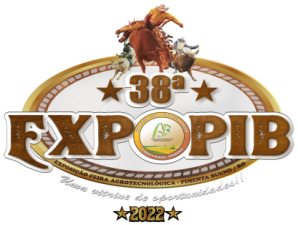 EDITAL DE LICITAÇÃOPREGÃO PRESENCIAL Nº 003/2022   A ARPB – ASSOCIAÇÃO RURAL DE PIMENTA BUENO, através de seu pregoeiro e equipe de apoio, torna público o presente edital de licitação, a qual se realizará na modalidade Pregão na forma Presencial, sob o nº 003/2022, do TIPO MENOR PREÇO GLOBAL POR ITEM, tendo por finalidade a qualificação de empresas e a seleção da proposta mais vantajosa, conforme disposições descritas neste Edital e seus anexos, observando-se os termos das Leis nº 10.520, de 17.07.02; nº 8.666, de 21.06.93 e suas alterações, nº 8.078/90 e Lei Complementar nº 123 de 14.12.06; aos Decretos nº 3.555, de 08.08.2000, nº 6.204, de 05.09.07, as despesas com a execução do presente edital ocorrerão através de recursos públicos cadastrado no processo sei Nº: 0032.069514/2022-26.O instrumento convocatório e todos os elementos integrantes encontram-se disponíveis para conhecimento e retirada na sede da Sede da ARPB - ASSOCIAÇÃO RURAL DE PIMENTA BUENO, Endereço: BR 364, KM 201 – Zona Rural, CEP. 76.970-000 – Pimenta Bueno – RO.Telefone (69) 9 8483 5687 de segunda a sexta feira das 08:00 as 12:00 horas, onde poderá ser retirado até 24 (vinte e quatro) horas antes da data marcada para o recebimento e abertura da proposta de preços e da documentação de habilitação, mediante a requerimento a ARPB.A sessão inaugural de abertura deste PREGÃO PRESENCIAL iniciar-se-á com o credenciamento e habilitação dos interessados e a entrega dos envelopes I e II na data e horário conforme a seguir:Data de Abertura: 30/08/2022Horário: 17:30Local: Sede da ARPB. Não havendo expediente, ou ocorrendo qualquer outro fato superveniente que impeça à abertura do certame na data marcada a sessão será transferida para uma data posterior, mediante comunicação do pregoeiro aos licitantes. 1.0 - DO OBJETO1.1 - Serviço de Locação de Arquibancadas - Locação com montagem e desmontagem de módulo de arquibancada modelo modular em tubo de aço de 11mm, galvanizado com piso chapado em compressado naval anti derrapante de 20mm, sendo 90 metros o tamanho total da arquibancada, 09 (nove) degraus sendo passarela mais 08 degraus, com primeiro piso, de no mínimo 1,00 metro do nível do chão, assentos confeccionados em chapas dobrados e com reforços de segurança em intervalos máximo de 15 (quinze) centímetros, com encaixes e fixadores nos degraus com pinos ou parafusos, escadas de acesso com 1,80 metros de largura e espelhos de degraus no máximo de 15 (quinze) centímetros, parapeito e corrimões no mínimo de 1,10 metros de altura e intervalos de vãos livres 1 de no máximo 15 (quinze) centimetros com capacidade de aproximadamente 3.000 pessoas incluso montagem e demsontagem, anotação de responsabilidade técnica - ART, por Profissional competente junto ao CREA e liberação com Bombeiros (Memória de Cálculo: 01 Arquibancada x 5 dias = 05 diárias.)1.2 - Serviço contratação De Boiada, Sendo No Total De 50 Touros Profissionais Puladores Em Rodeio, ficando uma pessoa responsável por toda a documentação junto aos orgãos competentes, alem da alimentação e Transporte. (memória de cálculo contratação de 50 touros para atender aos 5 dias do rodeio).1.3 - Serviço locação de sistema de sonorização - 01 mesa digital com 32 canais de entrada, equalização paramétrica, compressor, gate por canal, 24 canais de saída com equalizador gráfico de 31 bandas por canal, 2 fontes de alimentação; Sistema de Sonorização LineArray, composto por 8 caixas por lado, cobertura vertical de 10 graus, horizontal de 120 graus, sistema de bumper para elevação do sistema ou acessório para trabalhar em GroundStacked, 8 caixas de sub Grave com 2 falantes de 18" cada, por lado; 02 Sistema de amplificação com 02 racks de potência com 4 amplificadores classe D, com no mínimo 2400 watts RMS por canal em 2 Omhs, 1 processador digital com 2 entradas e 6 saídas; 02 microfones sem fio para voz, com frequencia de trabalho selecionável e faixa de operação em UHF; 01 Técnico, incluso montagem e desmontagem, e anotação de responsabilidade técnico - ART, por profissional competente junto ao CREA (memória de cálculo: 01 Sonorização x 5 dias = 05 diárias).1.4 - Serviço de locação de Iluminação de palco- Com montagem e desmontagem de Sistema de Iluminação contendo; 01 Mesa controladora; 06 refletores focos 05; 06 Par Led 5w rgbwa, 04 Moving Lights Beam 200t; 04 Mini Brut"s; 01 Máquina de fumaça com ventilador, Cabos e Conexões para Ligar todo o sistema incluso montagem e desmontagem e anotação de responsabilidade técnica, por profissional competente junto ao CREA e auxilia de um técnico todas as noites (Memória de cálculo 01 Iluminação x 5 dias = 05 Diárias.)1.5 - Serviço de contratação de empresa especializada em segurança, sendo 25 seguranças por dia de evento, a mesma deverá apresentar toda a documentação na polícia federal, afim de estar homologando a autorização do evento. Obs: os seguranças deverão possuir carteirinha homologada e em dia (memória de Calculo 25 Seguranças dia x 05 dias = 125 diárias de segurança).1.6 - Serviço De Locação De Um Sistema De Iluminação De Arena - Sendo 8 Mini Brut De 6 Lâmpadas 650w.  1Dimmer De 8 Canais 4000w . 1 Mesa Dmx 512. 8 Pés De Trelicia Q25 De 4.5metros . Todos Cabeamento Necessários Pra Ligação. Incluso montagem e desmontagem e anotação de responsabilidade técnica, por profissional competente junto ao CREA e auxilio de um técnico todas as noites (Memória de cálculo 01 Iluminação de arena x 5 dias = 05 Diárias.)1.7 - Locação de 01 Grupo Gerador de no mínimo de 250 Kva para grupo gerador acionamento por Motor a combustão, com potência compatível á um gerador com regulador eletrônico - Tensão 220/127 Vca, trifásico com instalação e manutenção. O grupo gerador deverá ter dispositivo de acionamento automático (full time) no caso de falta de energia elétrica da concessionária local. O motor deverá sempre estar abastecido com autonomia de no mínimo 6:00 horas de trabalho contínuo, o combustível deverá ser fornecido pela contratada. O conjunto deverá ter carenagem de proteção do motor. A fiação de ligação do Gerador ao Poste da rua, e do Gerador ao painel do Galpão é de responsabilidade do fornecedor. Quadro de comando dotado de micro controlador, montado sobre a base do Grupo Gerador, permitindo operação automática e manual, executando supervisão do sistema de corrente alternada, comandando a partida e parada do grupo gerador em caso de falha da fonte principal (rede). Memória de Cálculo 01 contratação de empresa x 05 dias = 05 diárias.).1.8 - Serviço de locação de tendas sendo 04 tendas de 10m x 10m, sendo 03 delas para cobrir os touros confinados no curral durante o dia e protegê-los do sol, 01 tenda de 10m x 10m a ser usada na entrada da arena e abrigar a equipe médica, bombeiro e ambulância com emissão de ART. (memória de cálculo: e 04 tendas 10m x 10m x 5 dias = 05 diárias).1.9 - Serviço de locação de tendas sendo 03 tentas de 5mx5m com iluminação para proteger os equipamentos eletrônico (som, mesa etc.) emissão de ART. (memória de cálculo: e 03 tendas 5m x 5m x 5 dias = 05 diárias).1.10 - Serviço de Locação de LED 01 Painel de Led - Resolução P06 ou P10, medindo 4 x 2  metros para utilização lateral, sendo montado em treliça a 3 metros do chão, incluso montagem e desmontagem, e anotação de responsabilidade técnica - ART por profissional competente junto ao CREA. (Memória de cálculo 01 Und x 05 dias = 05 Diárias).Tendo em vistas à realização do Rodeio da 38ª EXPOPIB DE PIMENTA BUENO.PIMENTA BUENO, 18 de Agosto de 2022.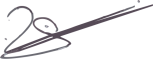 VINICIUS G. BANHOSPREGOEIRO DA ARPB